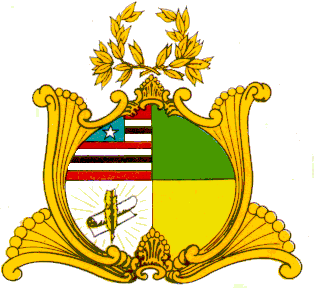 ASSEMBLEIA LEGISLATIVA DO ESTADO DO MARANHÃOGabinete da Deputada Ana do GásAvenida Jerônimo de Albuquerque, s/n, Sítio do Rangedor – CohafumaSão Luís - MA – 65.071-750 - Tel. 3269-3232/32693424 – deputadaanadogas@gmail.comPROJETO DE RESOLUÇÃO LEGISLATIVA  Nº               /2023Concede o Título de Cidadão Maranhense ao sr Adilson Sousa de Oliveira, conhecido como ‘Gargamel’, pelos relevantes serviços prestados na área cultural maranhense.Art. 1º - Fica concedida o Título de Cidadão Maranhense ao sr. Adilson Sousa de Oliveira, natural da Bahia.Art. 2º - Esta Resolução Legislativa entrará em vigor na data da sua publicação.Plenário “Deputado Nagib Haickel do Palácio “Manoel Beckham” em São Luís 30 de Agosto de 2023.Ana do GásDeputada Estadual – PCdoBJUSTIFICATIVAAdilson Sousa de Oliveira, conhecido como “Gargamel”, é baiano, natural da cidade de Cícero Dantas-BA, berço de sua carreira musical. Gargamel começou sua carreira de músico sendo trompetista, baterista e percussionista. Aos 16 anos, gravou um LP sertanejo e cantou em diversos bares de Salvador, local onde iniciou sua trajetória no ritmo do axé.Em 1995 veio a São Luís para fazer shows com a banda Axé, quando aceitou o convite para fazer parte da "Banda Ilha. À frente da banda, Gargamel conduziu trios elétricos e fez a alegria de muitos maranhenses, com sucessos eternizados na Avenida Litorânea e no Marafolia, como o famoso “Tchequerê”. Em 2003, Gargamel saiu em carreira solo e gravou CDs e DVDs, além de realizar milhares de shows em todo o Estado. Em 28 anos de carreira no Maranhão, Gargamel fez parte da vida de muitos foliões que curtiram o carnaval dentro e fora de época no nosso Estado, levando muita alegria e diversão nos shows de axé music.